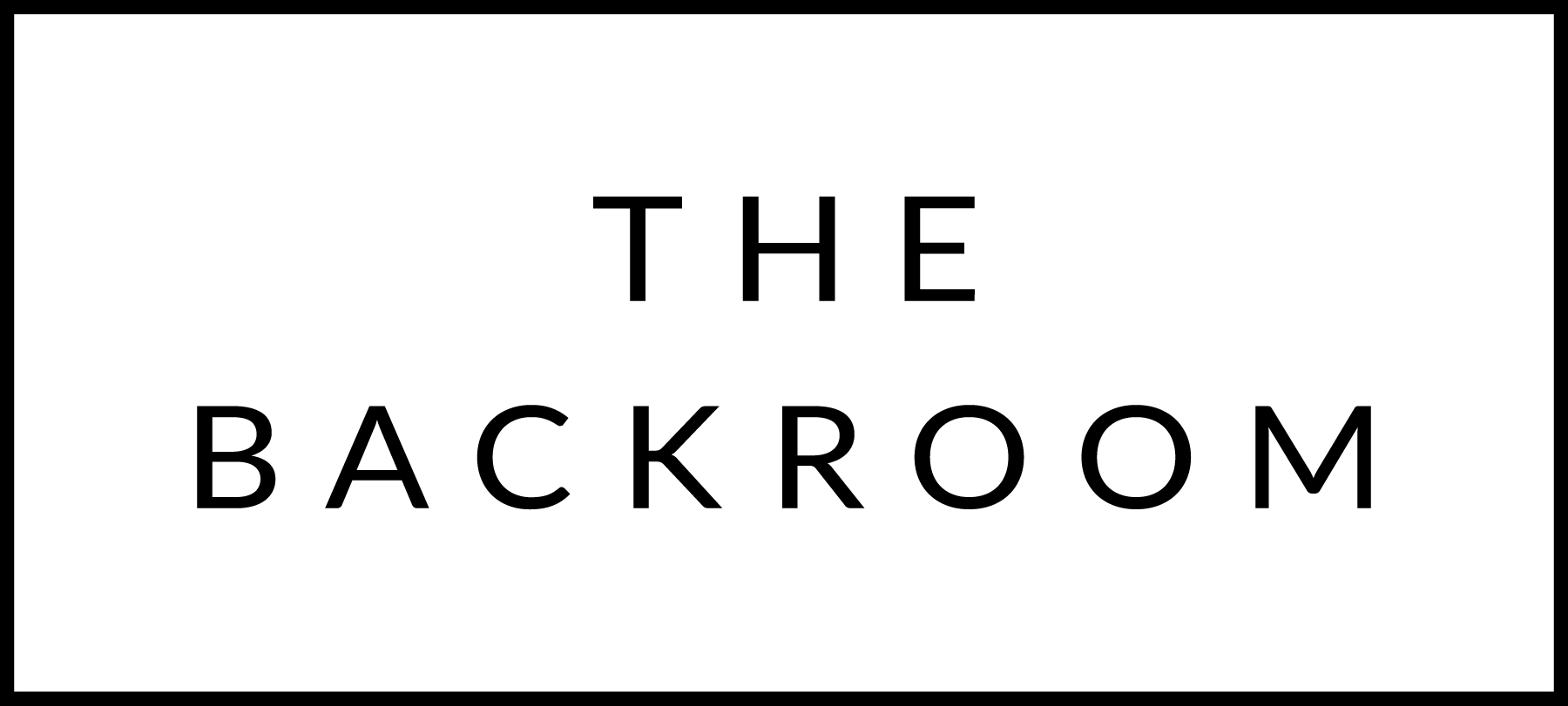 November 27th & 28th, 2015COCKTAIL HOUR SNACKSSalmon Rillettes, Truffle Spinach DipTurkey Liver PateBread & CruditesTO STARTRoasted Cauliflower & Barley SaladPomegranate & CeleryTHE MAIN EVENTMisty Knoll ChickenOrzo Risotto, GingerFOR THE TABLE
Kale AlmondineDESSERTDark Chocolate CakeCranberry Relish, Whipped Cream